                  ДЕПАРТАМЕНТ ОБРАЗОВАНИЯ ГОРОДА МОСКВЫЗЕЛЕНОГРАДСКОЕ ОКРУЖНОЕ УПРАВЛЕНИЕ ОБРАЗОВАНИЯГОСУДАРСТВЕННОЕ БЮДЖЕТНОЕ ОБРАЗОВАТЕЛЬНОЕ УЧРЕЖДЕНИЕ ЗЕЛЕНОГРАДСКИЙ ДВОРЕЦ ТВОРЧЕСТВА ДЕТЕЙ И МОЛОДЁЖИ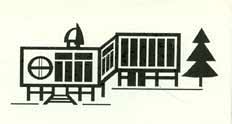 ДОПОЛНИТЕЛЬНАЯ ОБЩЕОБРАЗОВАТЕЛЬНАЯ ПРОГРАММА«Основы хореографических движений»Возраст обучающихся – 7-9 летСрок реализации программы – 2 годаПедагог дополнительного образованияГригорьев Павел ВасильевичМетодистКорзинкина Наталья АнатольевнаМОСКВА-2013 год.ПРОТОКОЛ СОГЛАСОВАНИЙ ДОПОЛНИТЕЛЬНОЙ ОБЩЕОБРАЗОВАТЕЛЬНОЙ ПРОГРАММЫ«Основы хореографических движений»СОГЛАСОВАНОЗам директора по УВР ГБОУ ЗДТДиМ                         _____________________________"______"_________________20___г.СОГЛАСОВАНОРук. структурного подразделения                                  _______________________________"______"_________________20___г.Программа реализуется в ГБОУ ЗДТДиМ с 1998 годаПрограмма переработана и дополнена в 2006 годуПрограмма переработана и дополнена в2013 годуПрограмма переработана и дополнена в____________________ годуПрограмма переработана и дополнена в____________________ годуСодержаниеРаздел 1. Пояснительная записка                                                           4-8 стр.Раздел 2. Учебно-тематический план                                                   9-11 стр.Раздел 3. Содержание занятий                                                            12-13 стр.Раздел 4. Методическое обеспечение программы                            13-14 стр.Раздел 5 Список литературы                                                                     15 стр.Приложение                                                                                            16-19стр.Раздел 1. Пояснительная записка. Дополнительная общеобразовательная программа  «Основы хореографических движений» разработана на основе типовой программы «Основы хореографии» для хореографических отделений школ искусств» утвержденная Министерством Культуры РФ в 1990г. и в соответствии с примерными требованиями к программам дополнительного образования детей от 11.12.2006 года № 06-1844 приложение к письму Департамента молодёжной политики, воспитания и социальной поддержки детей Минобрнауки России, а также Санитарно-эпидемиологическими требованиями к учреждениям дополнительного образования детей 2.4.4.1251-03.Дополнительная общеобразовательная программа «Основы     хореографических движений» относится к программам художественно-эстетической направленности и является модифицированной.Творчество – одна из самых актуальных проблем, так как главное условие развития современного прогрессивного общества - человек, способный к творческому созиданию. Хореография способствует гармоничному развитию детей, учит их красоте и выразительности движений, формирует их фигуру, развивает физическую силу, выносливость, ловкость и смелость, прививает детям любовь к танцу, соразмерно формирует их танцевальные способности, развивает чувство ритма, эмоциональную отзывчивость, танцевальную выразительность, координацию движений, ориентировку в пространстве, воспитывает  художественный вкус, интересы.Что такое хореография? Что мы подразумеваем под этим словом? Многие считают: хореография — это танец. Или: хореография — это балет. Понятие «хореография» гораздо шире. В него входят не только сами по себе танцы, народные и бытовые, классический балет. Само слово «хореография» - греческого происхождения, буквально оно значит «писать танец». Но позднее этим словом стали называть все, что относится к искусству танца. В этом смысле употребляем его и мы.	Хореография – искусство, любимое детьми. Умение чувствовать, понимать музыку и красиво двигаться – неотъемлемая часть общей культуры, к которой нужно приобщаться с юных лет. Занятия хореографией, благодаря своей универсальности, очень важны для воспитания подрастающего поколения: дети совершенствуются духовно, физически и интеллектуально. Становясь пластичнее, вырабатывают эстетику движений, благодаря дисциплине во время занятий развивают самоконтроль и ответственность. Одно время в стране наблюдался общий спад интереса к хореографическому творчеству, но этот этап удалось преодолеть, и сегодня танец «на подъеме».	Открыто немало танцевальных студий, школ и ансамблей, регулярно проводятся всевозможные фестивали, конкурсы. Детей, желающих научиться танцевать, становится все больше благодаря тому, что хореография позволяет ребенку поверить в свои силы, повысить самооценку. 	По мнению  специалистов в области педагогики и психологии, детей следует как можно раньше побуждать к выполнению творческих заданий. Творчество возвышает детей, дает возможность обрести уверенность в себе и в своих силах.Благодаря систематическому хореографическому образованию и воспитанию, учащиеся приобретают общую эстетическую и танцевальную культуру, а развитие танцевальных и музыкальных способностей помогает более тонкому восприятию профессионального хореографического искусства.Актуальность  программы состоит в том, что в данной деятельности создаются условия для самореализации всех детей, имеющих желание заниматься танцевальным творчеством, в доступной форме предложены упражнения и этюды, которые в дальнейшем помогут детям адаптироваться в изучении народного, классического и историко-бытового танцев.Цель программы: создание условий для  формирования у учащихся универсальных качеств, технических приемов и исполнительских навыков, составляющих исполнительский потенциал. Развитие и реализация творческого потенциала обучающихся в области хореографии. Задачи Обучающие:овладение танцевальным мастерством, танцевальной техникой;овладение простейшими элементами мужского танца;.Овладение техникой правильного дыхания;Изучение техники безопасности на занятиях, самоконтроля при выполнении упражнений (Приложение №1)Воспитательные:приобщение детей и юношества к основам эстетической, духовной культуры через дополнительное хореографическое образование;Воспитание аккуратности (форма одежды, прическа, дисциплина на  занятиях), целеустремленности, нацеленность на достижение результата;Воспитание нравственности и воспитание общей культуры поведения.Развивающие:развитие музыкальных способностей, художественного вкуса, воображения, творческой активности детей, повышение их интеллектуального уровня;развитие чувства ритма;формирование правильной осанки, двигательных навыков;развитие эластичности и подвижности мышц;формирование умения слушать музыку, понимать настроение, ее характер;развитие у детей мотивации к творческой деятельности.Условия реализации программы.Дополнительная  общеобразовательная программа  «Основы хореографических движений» разработана с учетом специфики работы учреждений дополнительного образования детей и молодёжи. Она предназначена для занятий с детьми  от 7 до 9 лет и рассчитана на 2 года обучения. Форма занятия – групповая.Количество детей в группах 1 года обучения - 15 чел., 2 года обучения –12 чел. Дети 1-го и 2-го года обучения (7-9 лет) занимаются по 2 часа (45 мин.+(15 мин. смена деятельности)+45 мин. +(15 мин. смена деятельности)) 2 раза в неделю (144 часов в год).Прогнозируемые результаты и способы их проверки           Учащиеся должны уметь правильно группировать основные группы мышц ног, корпуса, рук, шеи, и целенаправленно, уверенно показывать при исполнении программного материала.     Учащиеся должны владеть устойчивостью в статике и динамике движений, у них должны быть развиты сила воли и выносливость, правильно поставлены приемы прыжка и вращения, достигнуто максимальное для каждого ученика развитие, выработаны навыки точной координации - каждый воспитанник ощущает позу, ракурс и пространство. Учащиеся владеют танцевальной фразировкой, грамотно распределяют усилия при исполнении достаточно объемной танцевальной комбинации, требующей значительных перемещений в пространстве, ощущают стиль и пластику танца, исполняют танцевальные комбинации в хорошей танцевальной манере, у них развиты художественный вкус и чувство меры.     Учащиеся должны уметь исполнять элементы и комбинации музыкально, слышать не только ритм, но и тему, эмоционально отзываясь, демонстрируя навыки музыкально - пластического интонирования.     По итогам каждой года проводится зачет, на котором учащиеся демонстрируют освоение материала на теоретическом и практическом уровне. Для перевода на следующую ступень средняя оценка за зачет должна составлять 3,5 балла. (Приложение №2)Зачетные требования 1-го года обучения:- правильная постановка корпуса, позиции рук и ног;- показать положение ноги: sur le con-de-pied, passe, retire;- показать направление en dehors и en dedance;- на дотянутом корпусе исполнять движения у станка и на середине;- исполнение preparation.Элементами классического танца.лицом к станку (плие, батман тандю, батман тандю жете, соте) элементами народно-сценического танца.Лицом к станку (подготовка к веревочке, притопы)Упражнения на середине --	позиции рук, повороты, упражнения со скакалкой, полька, простой
ключ.Зачетные требования 2-го года обучения:К концу 2 года обучения дети уже свободно держаться за одну руку у станка.освоить элементы классического танца (до большого фондю)на середине позиции рук, 1 форма порт-де бра, прыжкиосвоить элементы народно-сценического танца (веревочка, притопы, хлопки).- грамотное и выворотное исполнение движений на полной стопе у станка и на середине;- отличать положение epaulement cruise от epaulement efface;- исполнение элементарного adagio на середине с 3 port de bras;- исполнение прыжка с «двух ног на две» на середине.Учебно-тематический планI год обученияII год обученияРаздел 3. Содержание занятий.год обучения.Экзерсис лицом к станку (элементы классики)плиебатман тандюбатман тандю жете простые прыжки тренаж на серединепозиции рукпозиции ногэлементы народно-сценического танца на серединепритопыподготовка к веревочкеповоротыполькаК концу 1 года обучения дети участвуют в постановках студии.2	год обучения.Классический экзерсис за одну руку.формы плиебатман тандю по 5 позициибатман тандю жете по 5 позициипассеТренаж на середине.пор-де браассамблиеЭлементы народно-сценического танца на середине.гармошкапростые ключивращенияшаг с притопомизучение хоровода, барыняК концу 2 года дети участвуют в постановках хоровода, плясовой.Раздел 4. Методическое обеспечение.  Большое внимание уделяется индивидуальности каждого ребенка. В основу личностно-ориентированного обучения входит, с одной стороны, классическая  методика, с другой стороны – компоненты, не имеющие ничего общего со сроками и темпами развития. Все дети включены в общую конструктивную, творческую деятельность. Безусловно, что у каждого ребенка здесь своя «скорость» и «стиль» при вхождении в коллектив. Педагог должен методично работать, чтобы увлечь каждого. Преодолеть трудности помогает осуществление индивидуального подхода при одинаковых заданиях для всех. Учитывается тип личности, уровень подготовки ребенка, его умение сосредоточиться на разных аспектах задания.Система обучения построена так, чтобы заинтересовать детей в изучении предметов возрастала с каждым годом.Особое внимание педагоги уделяют эмоциональной окраске движений и танцевальных комбинаций. Схема занятий остается неизменной на протяжении всех 2 лет, что способствует развитию дисциплины:поклонэкзерсис у станкатренаж на серединевращения по диагоналитанцевальные этюдысамостоятельная постановка этюдов.На занятиях комбинированно подается теоретический и практический материал, что способствует лучшему усвоению программы. Практический материал строится на основе тренажа - системы упражнений, которые усложняются из года в год. Материал подается с учетом знаний о возрастной физиологии, психологии и методик обучения основам хореографическим движениям.Запись в группу должна производится с разрешения врача, а в течение всего периода обучения необходимо проводить диагностику показателей развития физических качеств и двигательных навыков детей. (Приложение №3)Условия реализации программыДля успешной реализации данной программы необходимы следующие условия и инвентарь:  - хореографический зал, оборудованный «станками»; - рояль или фортепиано - методические пособия и разработки по данному виду творчества; - музыкальный центр с носителями информации; - специальная одежда и обувь для занятий классическим танцем; Раздел 5. Литература.А.Я. Ваганова      «Основы классического танца».Н.П. Базарова       «Классический танец»Т. И. Васильева    «Тем, кто хочет учиться балету».А.      Климов        «Основы русского танца».С. Л. Слуцкая       «Танцевальная мозаика».В.     Пасютинская     «Волшебный мир танца».» Приложение № 1. Правила поведения воспитанника.1. Общие правила поведения1.1.  Обучающийся приходит  за 10-15 минут до начала занятий, верхнюю одежду и уличную обувь сдает в гардероб.1.2.  Обучающийся присутствует на занятиях в соответствующей форме и обуви для занятий (гимнастический купальник, балетные туфли).1.3.  С собой обучающийся должен иметь гимнастический коврик, дневник-тетрадь.1.4.  Нельзя приносить, показывать, использовать оружие, колющие и режущие предметы, взрывчатые, взрыво- и огнеопасные вещества, спиртные напитки, табачные изделия, спички, зажигалки, наркотики и другие одурманивающие средства, токсичные вещества и яды.1.5.  Телефоны мобильной связи во время занятий должны быть отключены. 1.6.   Нельзя приносить и распространять печатную продукцию, не имеющую отношения к образовательному процессу.1.7.  Обучающийся по разрешению педагога входят в кабинет, спокойно занимают свое рабочее место, готовят все необходимые принадлежности. По расписанию начинается занятие.1.10.  Нельзя опаздывать на занятия,  покидать и пропускать занятия без уважительной причины. Опоздавший  присутствует на занятии только с разрешения  педагога.1.11. В случае пропуска занятий обучающийся предоставляет классному педагогу медицинскую справку или заявление от родителей с указанием причины отсутствия.1.12. В период отсутствия ребёнка на занятиях ответственность за прохождение программы ложится на обучающегося и его родителей.1.13. Обучающиеся  проявляют уважение ко всем старшим, заботятся о младших. Ко всем взрослым обучающиеся школы обращаются на «Вы», по имени, отчеству. Педагоги и сотрудники  могут также обращаться к обучающимся на «Вы».1.14.  Обучающиеся берегут имущество учреждения, свое, а также всех лиц, находящихся в здании и на территории.1.15. Личное имущество является неприкосновенным, но предъявляется учеником к досмотру по требованию уполномоченных лиц в присутствии родителей или педагогов.1.20. Воспитанники в любом месте ведут себя достойно и поступают так, чтобы не уронить свою честь, авторитет родителей и учреждения.2. Правила поведения на занятиях2.1.Во время занятия обучающиеся должны внимательно слушать педагога, выполнять его требования, не противоречащие законам России и правилам  учреждения. 2.2.   Во время занятий нельзя  отвлекаться самому и отвлекать других разговорами, играми, перепиской и другими не относящимися к занятию делами. 2.3.   Если во время занятий обучающемуся необходимо выйти из кабинета по уважительной причине, то он должен попросить разрешение педагога. Педагог обязан удовлетворить такую просьбу обучающегося.2.4.   На занятии ученик может обратиться к педагогу, задать вопрос или ответить, только  получив разрешение педагога.3. Правила поведения во время перерывов, до и после занятий3.1.   Во время перерывов, до и после занятий обучающийся не должен находиться в учебных кабинетах без педагога.3.2.   Обучающимся нельзя:курить; покидать школу до окончания занятий по расписанию;  бегать по лестницам и коридорам; сидеть на подоконниках; открывать окна и стоять у открытых окон; вставать и садиться на перила лестничных ограждений; перемещаться по лестничным ограждениям; лазать по чердачным и пожарным лестницам; открывать двери пожарных и электрощитов; касаться электропроводов и ламп; нарушать целостность и нормальную работу дверных замков; кричать, шуметь, употреблять непристойные выражения и жесты; толкать друг друга, применять физическую силу, бросать различные предметы; играть в игры, опасные для жизни и здоровья; мешать другим отдыхать. 4. Правила поведения в туалетах4.1. Обучающиеся соблюдают требования гигиены и санитарии: аккуратно используют унитазы по назначению, пользуются туалетной бумагой, сливают воду, моют руки с мылом.4.2. В туалете запрещается:бегать, прыгать, вставать на унитазы ногами; портить помещение и санитарное оборудование; использовать санитарное оборудование и предметы гигиены не по назначению; собираться с другими обучающимися для общения и бесед. 5. Правила поведения в гардеробе5.1.    Обучающиеся сдают верхнюю одежду и уличную обувь в гардероб. Верхняя одежда должна иметь крепкую петельку-вешалку. Обувь помещается в специальный мешок, пакет.5.2.    Обучающийся здоровается с гардеробщиком, сдает одежду
и получает номерок. Номерок хранит в специально отведенном в сумке месте. В случае потери родители учащегося  номерок восстанавливают.5.3.    По окончании занятий обучающийся дает номерок гардеробщику и получает одежду. В случае утраты номерка или одежды обучающийся обращается к дежурному заместителю
директора.5.4.    В гардеробе по очереди обслуживается только один человек, размещение одежды нескольких человек на один номер запрещается. Выдача одежды в одни руки по нескольким номеркам не производится.5.5.    В гардеробе нельзя бегать, толкаться, прыгать, шалить, т.к. гардероб является зоной повышенной опасности.5.6.  Одежду сдают и получают в порядке общей очереди, которую нельзя нарушать.Педагог контролирует соблюдение обучающимися данных правил. 6.     Правила поведения в раздевалках хореографии6.1. Обучающиеся находятся в  раздевалках только до и после занятия  по разрешению педагога и под его контролем.6.2.   Нахождение в раздевалках во время занятий запрещено.6.3.   В раздевалках нельзя бегать, толкаться, прыгать, шалить, т.к. они являются зоной повышенной опасности.6.4.   Во время занятия педагог закрывает раздевалки на ключ.6.4.    По окончании занятия обучающиеся быстро переодеваются и покидают раздевалки. Использовать помещения раздевалок не по назначению запрещается.6.5.    В случае пропажи или порчи вещей обучающийся немедленно сообщает об этом  педагогу или дежурному заместителю директора.6.8.    На занятия  обучающиеся допускаются только в специальной форме и обуви.7. Заключительные положения7.1.   Обучающийся, находясь в любом месте, не имеет права создавать ситуации, угрожающие жизни, здоровью и благополучию окружающих и его самого.7.2.   Обучающийся соблюдает данные правила в учебное время, а также при проведении любых мероприятий во внеурочное время, в том числе и за пределами учреждения.7.3.   Данные правила доводятся до сведения обучающихся  в начале каждой учебной четверти.7.4.   Педагог делает в  журнале соответствующую запись об изучении правил поведения  с обучающимися.Приложение № 2.  Критерии оценки.    Как правило, оценка качества выставляется на итоговом занятии. В оценке качества исполнения учитывается следующее:техническая правильность движения;красота и изящество;образ, созданный воспитанником при исполнении;исходные природные данные;качественный рост по сравнению с предыдущим исполнением.    Все перечисленные критерии не обязательно используются одновременно. Самое главное в оценке результативности учитывать исходные природные данные и результативность занятий, по сравнению с более ранними сроками обучения.Для оценки усвояемости материала по итогам занятий можно применять следующую систему оценок:Оценка знаний может проводиться как для отдельного движения, элемента, так и для всего занятия в целом. Контроль проводится:текущий (оценки выставляются в журнал в день проведения контроля);итоговый (на основе текущих оценок выставляется итоговая оценка за учебную четверть, а на основе четвертных оценок – итоговая оценка за год).Способы проверки результатов:индивидуальные задания;задание по отдельным группам;задание на всю группу воспитанников;индивидуальные задания на объяснение пройденного материала другим воспитанникам;проверка домашнего задания.По результатам текущих проверок можно прогнозировать готовность воспитанников к восприятию той или иной новой информации, их результативность в конце года. Дети, успешно освоившие учебный материал переводятся на следующий год обучения. Детям, плохо освоившим материал можно предложить изучение программы повторно.Итоговой проверкой техники исполнения по хореографии можно считать отчетный концерт в конце учебного года, в котором принимают участие, как правило, все воспитанники без исключения.Приложение № 3.  Диагностическая карта обучающегося. Для наблюдения за уровнем  образовательного роста воспитанников объединения рекомендуется вести ДИАГНОСТИЧЕСКУЮ  КАРТУ, на основе которой можно наглядно увидеть динамику изменений и внести соответствующие корректировки в учебный процесс.ВАРИАНТ ДИАГНОСТИЧЕСКОЙ  КАРТЫ:На каждую группу составляется отдельная КАРТА.УТВЕРЖДАЮДиректор ГБОУ ЗДТДиМ____________ О.Н. Сорокина"____"______________20__г.РЕКОМЕНДОВАНОЭкспертным советомПротокол №______ от"_____"____________20__г.Председатель экспертного совета_____________________________№Темы разделовКоличество часовКоличество часовКоличество часов№Темы разделов1-ый год обучения1-ый год обучения1-ый год обучения№Темы разделовТеорияПрактикаВсего1Вводное занятие. Техника безопасности1-12Занятия лицом кстанку. Классическийтренаж.-2 формы плие-2формы тандю320233Занятия на середине.-Позиции рук-Притопы-Подготовка кверевочке-Приседания222244Комбинации по залу. -Упражнения со скакалкой -Упражнения на полупальцах -Поклон -Шаг польки -Шаг с притопом222245Русский танец -Элементы хоровода -Шаги в повороте -Простой ключ -Этюды на разучивание движений 222246Русский танец -Парный танец -Притопы в повороте 222247-Хлопушки -ПикеРусский танец -Галоп-Ритмические хлопки -Этюды на пройденный материал -Повороты по диагонали 22224Всего:14130144№Темы разделовКоличество часовКоличество часовКоличество часов№Темы разделов1-ый год обучения1-ый год обучения1-ый год обучения№Темы разделовТеорияПрактикаВсего1Вводное занятие. Техника безопасности1-12Тренаж у станка-Элементы изученныена первом годуобучения.-Припарасьон-Пассе320233Характерный тренаж. -Подготовительные позиции рук. -1,2,3,4 позиции ног. -Переступания на полупальцы. -Веревочка лицом к станку222244Дроби и дробныедорожки.-Шаг с притопом.-Поочередныепритопы.-Непрерывная дробь. -Притопы с каблуком. -Простой « ключ» 222245Мужской танец.-Хлопушки одинарные.-Хлопушки по бедру,по голени.-Ключ дробный,простой.222246Танцевальные комбинации. -Ковырялочка с подскоком и без подскока.-Молоточки на месте и в движении. -Моталочка. 222247Сюжетные русские танцы-Дробные комбинации. -Вращения. -Вращения с дробями. -Комбинации с вращением. -Веревочка двойная. -Веревочка с каблуком.Итого:22224Всего:14130144ОценкаСтепень овладения знаниями, умениями, навыкамиОценка «5»Упражнение выполнено технически правильно, уверенно, без напряжения, в нужном темпе и характереОценка «4»Упражнение исполнено технически правильно, но недостаточно красиво и изящно, с некоторым напряжением, не совсем уверенноОценка «3»Упражнение выполнено правильно, но недостаточно точно, с большим напряжением, допущены незначительные ошибки в положении головы, рук, ногОценка «2»Упражнение сделано с грубыми техническими ошибками, небрежноОценка «1»Упражнение не выполнено№ п/пФамилия, имя воспитанникаОценка знаний, умений, навыков(по пятибалльной системе)Оценка знаний, умений, навыков(по пятибалльной системе)Оценка знаний, умений, навыков(по пятибалльной системе)Оценка знаний, умений, навыков(по пятибалльной системе)Оценка знаний, умений, навыков(по пятибалльной системе)Оценка знаний, умений, навыков(по пятибалльной системе)№ п/пФамилия, имя воспитанникаПри поступленииВ конце первого года обученияВ конце второго года обученияВ конце третьего года обученияПри завершении обученияВывод